Муниципальное бюджетное общеобразовательное учреждение  «Озерновская средняя общеобразовательная школа № 47»_____________________________________________________________________________т. (факс 7-12-88) т. 7-12-78                                    663182, Енисейский район, с. Озерное                                                                                        ул. Ленинградская, 48                                                                                           E-mail: School47-ozer@yandex.ru  Дополнительная общеобразовательная общеразвивающая программа научно-технической направленности «Робототехника для начинающих»Возраст обучающихся: 9-11 летСрок реализации: 1 годаРуководитель объединения: Елистратов С.В.,педагог дополнительного образованияс. Озерное,      2022-2023Пояснительная запискаДополнительная общеобразовательная общеразвивающая программа «Робототехника для начинающих» составлена на основании нормативно-правовых документов: Федеральный закон от 29.12.2012 № 273-ФЗ «Об образовании в Российской Федерации» в редакции от 26.07.2019 года; Приказ Минпросвещения России от 09.11.2018 N 196 "Об утверждении Порядка организации и осуществления образовательной деятельности по дополнительным общеобразовательным программам" (Зарегистрировано в Минюсте России 29.11.2018 N 52831); Концепция развития дополнительного образования детей (распоряжение Правительства РФ от 04.09.2014 г.№ 1726-р);  постановление Главного государственного санитарного врача Российской Федерации от 04.07.2014 г. № 41 «Об утверждении СанПиН 2.4.4.3172-14 «Санитарно-эпидемиологические требования к устройству, содержанию и организации режима работы образовательных организаций дополнительного образования детей»; Роспотребнадзор совместно с Минпросвещением России разработаны санитарные правила 3.1/2.4.3598-20 «Санитарно-эпидемиологические требования к устройству, содержанию и организации работы образовательных организаций и других объектов социальной инфраструктуры для детей и молодежи в условиях распространения новой коронавирусной инфекции (COVID- 19)».Дополнительная общеобразовательная общеразвивающая программа «Робототехника для начинающих» является  программой технической направленности.Актуальность программы: В настоящее время нашей стране не хватает квалифицированных технических кадров – инженеров, конструкторов, технологов машино- и ракетостроения. Если с раннего детства правильно стимулировать стремление ребёнка к познанию, когда он вырастет, это перейдёт в умение учиться и воспринимать новое с детским энтузиазмом. У таких детей потребность к творчеству будет постоянная, они будут испытывать радость от достижения поставленной цели, желание побеждать. Применение лего-технологий актуально  и жизненно необходимо для детей, развивающихся в современном мире.Цель программы: содействовать развитию у детей дошкольного возраста способностей к техническому творчеству, предоставить им возможность творческой самореализации посредством овладения ЛЕГО - конструированием.С учетом индивидуальных и возрастных психологических особенностей обучающихся, при изучении курса дополнительного образования решаются следующие основные задачи: способствовать развитию творческой активности ребёнка;развивать у детей познавательного интереса, желания и потребности узнать новое;способствовать активизации креативного мышления (умения гибко, оригинально и нестандартно мыслить, видеть обыкновенный объект под новым углом зрения) и воображения;развивать конструкторские способности детей;содействовать формированию умения составлять план действий и применять его для решения практических задач, осуществлять анализ и оценку проделанной работы.Отличительные особенности данной программы:    Отличительные особенности данной программы от других общеобразовательных общеразвивающих программ ЛЕГО «Простые Механизмы» в том, что программа рассчитана на 1 год, большое внимание уделено простым механизмам к таким как: зубчатые колеса или шестерни,  рычаг,  шкивы колеса и оси, в программу входят другие разделы.Программа структурирована на интеграции и опережении  с предметами общеобразовательной школы: математика (геометрические фигуры)технология (расширенное знание инструментов и умение обработки материалов, техника безопасной работы с инструментами, использование технологической карты;	Занятия по данной программе будут проходить на базе центра «Точка роста» с использованием приобретенного оборудования, расходных материалов, средств обучения и воспитанияОбучение по данной программе служит хорошей пропедевтикой для всех форм последующего обучения школьников. Такая преемственность прослеживается при переходе детей из объединения «Робототехника для начинающих» в объединения технической направленности «РОБОТОТЕХНИКА WEDO», «РОБОТОТЕХНИКА EV3».Адресат программы: обучающиеся 9-11 лет. Набор в объединения является свободным, осуществляется на добровольной основе; специальных знаний, умений и навыков не требуется. Наполняемость: минигруппы 8-10 человек;Группы  могут быть смешанными (мальчики, девочки). Объем программы – общее количество учебных часов, запланированных на весь период обучения, необходимых для освоения программы 270 ч.Срок освоения программы – 1 год согласно календарному учебному графику. Формы организации образовательного процесса – групповые работы, при которой учитель работает с группой учащихся, составленной с учетом наличия у них каких-либо значимых для учебного процесса общих качеств, конструирование по образцу.В случаях эпидемии, режима самоизоляции и карантина, морозных дней обучающимся предлагается возможность обучаться по программе дистанционно.Использование педагогических технологий: индивидуализация обучения (каждому отводится время, соответствующее его личным способностям и возможностям, чтобы обеспечит усвоение необходимого учебного материала); технология коллективной творческой деятельности (организация совместной деятельности, при которой все члены коллектива участвуют в планировании, подготовке, осуществлении и анализе любого дела).Виды занятий по программе: беседа, практические занятия, групповые занятия, выполнение самостоятельной работы. Режим занятий – продолжительность составляет 45 минут с перерывом 10 минут (1 академический час). Структура каждого занятия зависит от конкретной темы и решаемых в ней задач.Периодичность и продолжительность занятий составлены в соответствии с СанПиНом 2.4.4.3172-14 и СанПиН 2.4.1.3049-13.В целом программа «Робототехника для начинающих» позволяют не только развлечь ребенка, но и в увлекательной игровой форме обучить его базовым принципам инженерного дела, познакомив с технологическими особенностями механизмов.Формы контроля реализации программы: Формой промежуточного контроля  является проверка теоретических знаний (тест) и практических умений (выставка).В течение года наиболее распространённой формой контроля является наблюдение. Формой итогового контроля усвоения теоретически знаний обучения является тестирование, практических умений является выставка.Система оценки учебных достижений обучающихся. Учебные достижения обучающихся (усвоение программного материала) в дополнительном образовании необходимо рассматривать, в первую очередь, как систему творческой самореализации детей.В качестве диагностического показателя самореализации обучающихся в процессе творческой познавательной деятельности выделены уровни успешности выполнения ребёнком самостоятельных познавательно-творческих задач.Высокий уровень творческой самореализации присущ тем детям, которые стремятся и могут выделить идею и, используя её как основу решения задачи, оперируют познавательным материалом и его аргументацией в ходе решения (испытывают эмоциональную удовлетворённость от процесса и результата своей деятельности). Данный уровень характеризуется устойчивым интересом и самостоятельностью ребёнка в решении творческих задач, проявлением инициативы, адекватной самооценкой результатов творческой деятельности, умением согласовывать свои действия с другими детьми в условиях коллективного выполнения творческих заданий.Средний уровень характерен для детей, понимающих взаимосвязи между фактами и познавательной информацией, оперирование которой необходимо для успешного выполнения творческой задачи, но недостаточно самостоятельных в выдвижении идеи, ограниченных в выборе познавательного материала, испытывающих эмоциональный дискомфорт при возникновении трудностей и необходимости их преодоления. Это проявляется в эпизодической инициативности, неустойчивом интересе к решению творческих задач, завышенной или заниженной самооценке, недостаточной сформированности умений действовать согласованно с другими детьми в процессе выполнения творческих заданий.Низкий уровень творческой самореализации наблюдается у тех детей, которые не склонны проявлять активность и самостоятельность в решении творческих задач, механически воспроизводят случайные факты, испытывают значительные трудности в оперировании ими, не могут установить и объяснить причинно-следственные связи в процессе решения познавательной задачи. На данном уровне у детей отсутствуют собственные творческие инициативы, наблюдается избегание самостоятельных решений, ориентация на образец и помощь взрослого, возникают трудности в установлении межличностных отношений при создании совместных творческих продуктов, выражена заниженная самооценка.СодержаниеПоурочное тематическое планированиеСОДЕРЖАНИЕ УЧЕБНОГО ПЛАНАВводное занятиеТеоретическая часть. Ознакомление с Lego Education простые механизмы, с планом и порядком работы объединения. Организационные вопросы. Знакомство с комплектацией и названиями легодеталей, входящие в набор. Сравнение по цвету, по размеру. Выработка безопасных правил работы с ЛЕГО. Что такое простые механизмы? Примеры простых механизмов. Применение простых механизмов в жизни.Раздел зубчатые колеса. Принципиальные и основные моделиТеоретическая часть:Знакомство с понятиями «Зубчатое колесо», Прямозубое колесо. Ведомое колесо, ведущее колесо.Практическая часть: Сборка модели «Паромобиль», построение механизма «Бур», моделирование механизма «Вентилятор», конструирование модели «Вороток», изучение работы простого механизма «Паромчик, сборка механизма «Захват», моделирование механизма «Механическая дрель», конструирование механизма «прокатный станок», моделирование механизма «Снегоуборщик», изучение динамики вращения на модели «Вездеход».Подсчет зубьев на колесах и количества оборотов.Зубчатая передача. Направление и скорость вращения двух зубчатых колёс одного размера.Построение трехмерных моделей по их двухмерным изображениям.Раздел Колеса и оси. Принципиальные и основные моделиТеоретическая часть:Колеса и оси, общие сведения. Цели использования, принцип работы.Понятие трения. Градусная мера угла. Угол наклона. Расстояние. Сила.Убедиться, что колесо и ось являются простыми механизмамПрактическая часть:Сборка и изучение кордовой модели, конструирование модели «Кран», проектирование модели «Зимняя удочка», комплексное использование осей и зубчатых колес на примере модели «Задний привод», «Полный привод», конструирование модели с использованием «Вертолет».Построить модель с колесами, которая легко поворачивается, делать выводы.Раздел рычаги. Принципиальные и основные моделиТеоретическая часть:Рычаги, общие сведения, цели использования, принцип работы.Знакомство с понятием рычаг, описать понятия: ось вращения, усилие и груз.Практическая часть:Конструирование по образцу модели «Якорь», «Подъемник», «Таран», «погрузчик», «Катапульта», «Шлагбаум» (по картинке).Игра «Катапульта» Ось вращения, груз, сила, точность.Раздел шкивы. Принципиальные и основные моделиТеоретическая часть: Шкивы, общие сведения, принцип работы, цели использования.Ведомый шкив, ведущий шкив .Определить, что такое шкив.Практическая часть:Сборка модели по схеме и анализ её свойств.Изучение механизма «Шахтер», «Локатор», использование троса во вращательном механизме на примере модели «Спасательная лебедка», конструирование модели «Погрузчик», изучение вращающего момента на примере механизма «Промышленный станок», сборка модели «Буксировщик», изучение гусеничной «Танк», сборка модели «Самолет», построение модели «Эксковатор».АттестацияТеоретическая часть. Просмотр творческих работ. Проверка  теоретических знаний (тест).Практическое занятие. Проверка практических умений (выставка).Заключительное занятиеТеоретическая часть. Подведение итогов работы за год. Анализ успехов и недостатков работы за прошедший год.КОНТРОЛЬНО-ИЗМЕРИТЕЛЬНЫЕ МАТЕРИАЛЫПромежуточный контроль теоретических знаний Детали конструктораВ конструкторе LEGO существует несколько типов деталей:ПластиныБалкиИзогнутые балкиБалки с шипамиШтифтыОсиВтулкиФиксаторыШестерёнкиКолёсаДискиРамыШиныПроводаДатчикиКирпичикиВыберите один вариант ответа.К какому типу деталей относится деталь на картинке?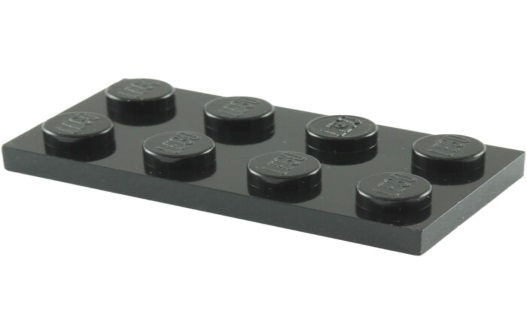 КолёсаШтифты                                     ПластиныРамыБалкиК какому типу деталей относится деталь на картинке?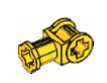 ФиксаторыШтифтыПластиныРамыБалкиКак называется деталь на картинке?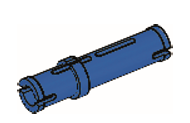 БалкаШтифт 3х МодульныйШтифтВтулкаШестерёнкаК какому типу деталей относится деталь на картинке?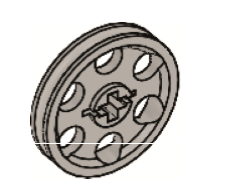 ШиныШтифтыПластиныКолёсаДискиКак называется деталь на картинке?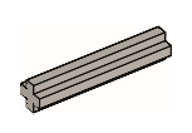 ОсьШтифт 3х МодульныйОсь 3х МодульнаяВтулкаШестерёнкаК какому типу деталей относится деталь на картинке?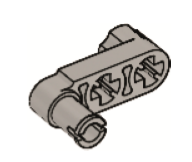 ШиныШтифтыПластиныКолёсаДискиК какому типу деталей относится деталь на картинке?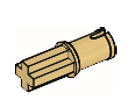 ШиныШтифтыПластиныКолёсаДискиКак называется деталь на картинке?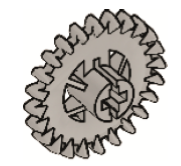 КирпичикЗубчатое Колесо, КорончатоеБалкаВтулкаШестерёнкаКак называется деталь на картинке?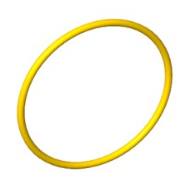 ШинаБалкаВтулкаРеменьКак называется деталь на картинке?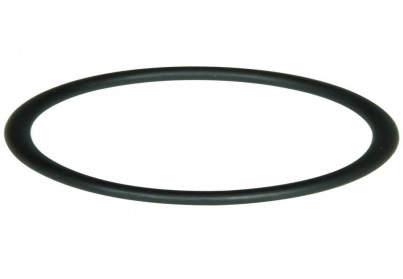 КолесоДискШинаОсь Ответы: 1) 3;   2) 1;  3) 2;  4) 5;  5) 1;  6) 2;  7) 2;  8) 2;  9) 4;  10) 3.Критерии оценки:2 - ответ полный, верный;1 - ответ неполный;0 - ответ неверный.Уровни освоения программы:В - высокий уровень - от 1,76 до 2 балловС - средний уровень - от 1 до 1,75 балловН - низкий уровень - от 0 до 0,99 балловВыявление уровня освоения дополнительной общеобразовательной программы происходит путем подсчета общего количества баллов и выявления по данному виду контроля среднего арифметического.Итоговый контроль теоретических знаний Задание 1. Как называется!Как  называется каждая деталь в конструкторе. Предлагаем вам соотнести предложенные детали лего (слева) и их названия (справа)Задание 2. Строим сами!Выберите три детали, из которых можно собрать данную фигуру слева. В Бланк ответов запишите номера выбранных деталей.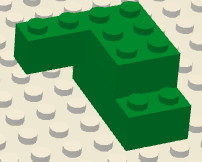 Задание 3. Найди подходящий.Очень часто при конструировании теряются детали. Выбери, какую деталь необходимо поставить вместо вопросительного знака, чтобы закончить ряд без пропусков. В Бланк ответов запишите нужную букву напротив нужного номера.Задание 4. Выберите ведущую шестеренку.Задание 5. Какое зубчатое колесо называется ведомым?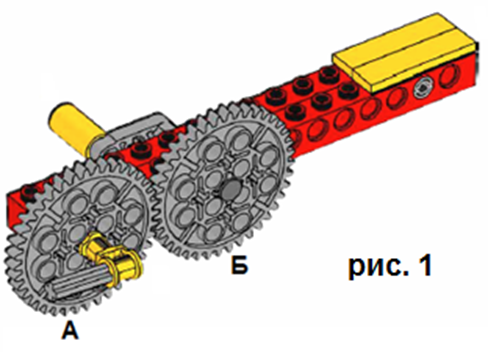 Ответы:1 задание: 1) в; 2) а; 3) б; 4) е; 5) г; 6) ж; 7) д. 2 задание: 3,4,5.3 задание: 1)Д, 2)А, 3)В.4 задание: 25 задание: АКритерии оценки:2 - ответ полный, верный;1 - ответ неполный;0 - ответ неверный.Уровни освоения программы:В - высокий уровень - от 1,76 до 2 балловС - средний уровень - от 1 до 1,75 балловН - низкий уровень - от 0 до 0,99 балловВыявление уровня освоения дополнительной общеобразовательной программы происходит путем подсчета общего количества баллов и выявления по данному виду контроля среднего арифметического.ПЛАНИРУЕМЫЕ РЕЗУЛЬТАТЫ:Личностные результаты:умеет адекватно оценивать свои достижения, свою деятельность; владеет эффективными способами организации свободного времени;умеет планировать свои действия.Предметные результаты:  знает технические основы построения модели;умеет соединять детали;умеет строить по образцу, выполнять стандартное конструирование предметов, выполнять нестандартную сборку моделей с учетом цветовых сочетаний, необычных форм, участвовать в сюжетно-ролевых играх.умеет работать в группе.умеет собирать модели по предложенному образцу, схеме.умеет создавать свои модели на основе ранее изученных тем других предметов.умеет представлять свою работу и работу группы.Метапредметные результаты:извлекает нужную информацию, самостоятельно ее находить, делать обобщения и выводы;вступает в диалог с педагогом и сверстниками;формулирует собственные мысли, высказывать и обосновывать свою точку зрения;осуществляет совместную деятельность.ФОРМЫ КОНТРОЛЯФормой промежуточного контроля  является проверка теоретических знаний (тест) и практических умений (выставка).В течение года наиболее распространённой формой контроля является наблюдение. Формой итогового контроля усвоения теоретически знаний обучения является тестирование, практических умений является выставка.УСЛОВИЯ РЕАЛИЗАЦИИ ПРОГРАММЫДля реализации данной программы необходимы материально-техническое оснащение и инвентарь:- кабинет, оборудованный столами и стульями;- лего-конструктор; - компьютер.Программа реализуется педагогом дополнительного образования, имеющим педагогическое образование.ЛИТЕРАТУРА ДЛЯ ПЕДАГОГАИшмакова М.С. Конструирование в дошкольном образовании в условиях введения ФГОС: пособие для педагогов.  Всерос.уч. метод. центр образоват. Робототехники / М.С. Ишмакова.  М.: Изд. полиграф. центр Маска, 2013. – 125 с.Комарова Л. Г. Строим из LEGO (моделирование логических отношений и объектов реального мира средствами конструктора LEGO) / Л. Г. Комарова.  М.: ЛИНКАПРЕСС, 2001.Лусс Т.С. Формирование навыков конструктивно-игровой деятельности у детей с помощью Лего: пособие для педагогов-дефектологов / Т.С. Лусс.  М.: Гуманит. изд. Центр ВЛАДОС, 2003. – 79 с.Методические материалы «Простые механизмы» https://education.lego.com/ru-ru/downloads/machines-and-mechanisms https://nsportal.ru/detskiy-sad/konstruirovanie-ruchnoy-trud/2016/12/04/avtorskaya-programma-ya-modeliruyu-mir-legoЛИТЕРАТУРА ДЛЯ ОБУЧАЮЩИХСЯЛусс Т. В. Формирование навыков конструктивно-игровой деятельности у детей с помощью ЛЕГО / Т. В. Лусс.  М.: Гуманит. Изд. Центр ВЛАДОС, 2009.Схемы конструкций LEGOeducation.Методические материалы «Простые механизмы» https://education.lego.com/ru-ru/downloads/machines-and-mechanismsПринята на заседанииМетодического (педагогического) советаот «___»______________2022 г.Протокол №_______________«Утверждаю»Директор МБОУ Озерновская СОШ №  47_____________/___Драчук Г.А.____/«__»_______________2022___г.Название разделатеорияпрактикаВсего часов.Планируемые результатыПланируемые результатыПланируемые результатыНазвание разделатеорияпрактикаВсего часов.ПредметныеМетапредметные УУДЛичностные УУД1Первые шаги. Знакомство с конструктором Лего6713Знакомство с комплектацией и названиями деталей. Знание геометрических форм. Продолжение знакомства с комплектацией. Продолжение знакомства с комплектацией Особенности городского и загородного домовСравнение по цвету, по размеру. Выработка умения работать по схеме. Работа по заданию свойств.Геометрические формы.Выработка безопасных правил работы с ЛЕГО. Логическое мышление, аккуратность.2Зубчатые колеса. Принципиальные и основные модели224870Подсчет зубьев на колесах и количества оборотов.Зубчатая передача. Направление и скорость вращения двух зубчатых колёс одного размера.Построение трехмерных моделей по их двухмерным изображениям.Прогнозирование результатов простых экспериментов и проверка прогнозов.Выработка умения наблюдать. Выработка умения наблюдать и делать выводы. Развитие воображения, логического мышления. Выработка умения анализировать3Колеса и оси. Принципиальныеи основные модели142640Изучить одиночную фиксированную ось. Особенности моделей с одиночной фиксированной осью, с отдельными осями. Выполнение измерений в стандартных единицах измерения.Понятие трения. Градусная мера угла. Угол наклона. Расстояние. Сила. Убедиться, что колесо и ось являются простыми механизмами.Определить, где может возникнуть трение Построение трехмерных моделей.Прогнозирование результатов различных испытаний.Развитие фантазии и воображения. Мышление. Навыки игровой культуры. Пространственное воображение, мышление.4Рычаги. Принципиальные и основные модели.61218Рычаги  первого рода. Зависимость силы от длины рычага. Убедиться, что рычаг в виде стержня или рукоятки, который вращается вокруг оси, может создавать нужное движение.Определить, что такое рычаг первого рода.Развитие умения наблюдать, сравниватьПостроение трехмерных моделей. Построить модель с колесами, которая легко поворачивается.Делать выводы. Прогнозирование результатов различных испытаний.Навыки исследовательской деятельности.5Шкивы. Принципиальныеи основные модели122032Направление вращения. Определить, что такое шкив. Изменение направления движения. «Шкивы». Увеличение скорости вращения. Шкивы». Визуальные наблюдения и сравнение. Построить модель, которая повысит скорость вращения с помощью зубчатой передачи. Построение трехмерных моделей.Прогнозирование результатов различных испытаний.Навыки исследовательской Воображение, фантазия, логическое мышление. деятельности.6Конструктор LEGOMINDSTORMS EV3207292Использование всех изученных  приёмов конструирования. Конструирование по заданию свойств. Испытание и оценка работоспособности модели. Замысел, проект, конструкция. Выставка моделей.Сборка модели по схеме и анализ её свойств.Построение трехмерных моделей.Прогнозирование результатов различных испытаний.Навыки исследовательской Воображение, фантазия, логическое мышление. деятельности.7Обобщение и повторение55Итого часов270№ДатаТема занятияКол-во часовКол-во часов№ДатаТема занятиятеорияпрактикаРаздел 1. Введение. Конструкторы лего (13 часов).1Вводное занятие. Инструктаж по технике безопасности. Знакомство с комплектацией и названиями деталей.12Применение роботов в современном мире: от детских13Идея создания роботов . История робототехники114Техника безопасности при работе с конструктором LEGO «Простые механизмы». Первый механизм.115Путешествие по ЛЕГО-стране. Исследователи цвета.16Линейные и двумерные конструкции ЛЕГО. Конструирование модели  дома по образцу (по схеме).127Конструирование по заданным условиям  модели «Дом будущего». Входная диагностическая работа.12Раздел 2. Зубчатые колеса.  Принципиальные и основные модели (70 часов).Раздел 2. Зубчатые колеса.  Принципиальные и основные модели (70 часов).Раздел 2. Зубчатые колеса.  Принципиальные и основные модели (70 часов).Раздел 2. Зубчатые колеса.  Принципиальные и основные модели (70 часов).Раздел 2. Зубчатые колеса.  Принципиальные и основные модели (70 часов).1Трёхмерные конструкции. Зубчатая передача. Направление и скорость вращения двух зубчатых колёс одного размера. Сборка трёхмерной модели по образцу (по схеме).112Классификация зубчатых колёс. Прямозубое колесо. Ведомое  колесо, ведущее колесо.Сборка трёхмерной детали с зубчатыми колёсами по образцу (по схеме).113Уменьшение скорости вращения. Конструкция для уменьшения скорости вращения. Пропорция.114Конструкция, увеличивающая скорость вращения. Конструкция с двумя зубчатыми колёсами разного размера. Подсчет передаточного числа. Конструирование по заданным условиям  модели  «Миксер».115Конструирование по заданным условиям  модели  «Велосипед для езды по горам»116Коронное зубчатое колесо. Работа крутящего момента под углом 90º. Зацепление под углом 90º.  Передаточное число.117Карусель. Уменьшение / Увеличение скорости вращения118Карусель. Конструкции с тремя зубчатыми колёсами. Зубчатые колёса. Зубчатая передача.119Конструирование  лего-проекта  по собственному замыслу «Тележка для мороженого».1110Исследование «кирпичиков» конструктора1111Исследование «формочек» конструктора и видов их соединения1112Зубчатые колёса1113Понижающая зубчатая передача1114Повышающая зубчатая передача1115Перекрёстная и ременная передача.216Снижение и увеличение скорости217Коронное зубчатое колесо218Червячная зубчатая передача219Кулачок и рычаг1120Принципы работы рычага. Катапульта.1121Рычаги первого и второго рода. Железнодорожный переезд1122Рычаг первого рода. Весы, колодец, качели.1123Кулисные механизмы. Ящерица.224Рычаги. Проект 1. Ящик инструментов.225Прямолинейная зубчатая передача. Шуруповерт.226Коронная зубчатая передача. Карусель.227Коронная зубчатая передача. Тележка для попкорна.228Коронная зубчатая передача. Вертолет.229Червячная зубчатая передача. Арбалет.230Коронная зубчатая передача. Проект 2. Канатная дорога231Зубчатая передача. Проект 3. Парк аттракционов.232Ременная передача и перекрестная ременная передача. Сумасшедшие полы.233Ременная передача на повышение/понижение скорости. Велотренажер.234Система блоков. Подъемный кран235Ременная передача. Проект 4. Рыбалка.2Раздел 3. Колеса и оси. Принципиальные и основные модели (40 часов).Раздел 3. Колеса и оси. Принципиальные и основные модели (40 часов).Раздел 3. Колеса и оси. Принципиальные и основные модели (40 часов).Раздел 3. Колеса и оси. Принципиальные и основные модели (40 часов).Раздел 3. Колеса и оси. Принципиальные и основные модели (40 часов).1Скользящая модель. Роликовая модель. Пандус. Колёса. Трение скольжения, трение качения.112Модель с одной фиксированной осью и модель с отдельными осями. Сравнение маневренности моделей с разными типами  осей.133Машинки. Урок-состязание «Гонки на машинках». Модели с одной фиксированной ось и с отдельными осями. Конструирование по собственному замыслу «Машина для Деда Мороза».134Угол наклона, скорость, трение качения, трение скольжения. Конструирование по заданным условиям  модели  «Тачка».135Конструирование  лего-проекта  по собственному замыслу «Машина будущего». Промежуточная диагностическая работа.226Наклонная плоскость. Лабиринт.117Общие сведения о колесах и осях. Машинка.118Маневренность. Гоночный болид.129Вместительность. Тачка и самосвал1210Скорость. Машина на резиномоторе.2211Равновесие. Велосипед и мотоцикл.1212Захват предметов. Снегоуборочная техника.1213Колеса и оси. Проект 5. АвтоПарк.2Раздел 4. Рычаги. Принципиальные и основные модели (18 часа).Раздел 4. Рычаги. Принципиальные и основные модели (18 часа).Раздел 4. Рычаги. Принципиальные и основные модели (18 часа).Раздел 4. Рычаги. Принципиальные и основные модели (18 часа).Раздел 4. Рычаги. Принципиальные и основные модели (18 часа).1Принципиальные модели. Рычаги и оси. Рычаги  первого рода. Зависимость силы от длины рычага.132Конструирование  по образцу модели «Шлагбаум» (по картинке).133Конструирование  по собственному замыслу лего-проекта «Железнодорожный шлагбаум».124Рычаги первого рода. Ось вращения, груз, сила. Конструирование по заданным условиям  модели «Рычаг-катапульта».125Конструирование модели катапульты по собственному замыслу. Урок-состязание «Катапульта».22Раздел 5. Шкивы. Принципиальные и основные модели ( 32 часа).Раздел 5. Шкивы. Принципиальные и основные модели ( 32 часа).Раздел 5. Шкивы. Принципиальные и основные модели ( 32 часа).Раздел 5. Шкивы. Принципиальные и основные модели ( 32 часа).Раздел 5. Шкивы. Принципиальные и основные модели ( 32 часа).1Принципиальные модели «Шкивы». Ведомый шкив, ведущий шкив. Направление вращения. Сборка конструкции по образцу (по схеме).132Изменение направления движения. Прогнозирование направления вращения.123Увеличение скорости вращения. Угловая скорость.134Уменьшение скорости вращения.225Изменение направления движения. Простой закреплённый шкив или блок.126Применение блоков в механизмах. Конструирование по заданным условиям  модели «Подъёмный кран». Проведения испытания, оценка работоспособности модели подъёмного крана.227Изменение скорости, направления вращения. Ведущий шкив, ведомый шкив, проскальзывание.228Изменение скорости  и направления вращения.129Конструирование по заданным условиям  модели «Лифт».12Раздел 6. Конструктор LEGOMINDSTORMS EV3 (92 часа)Раздел 6. Конструктор LEGOMINDSTORMS EV3 (92 часа)Раздел 6. Конструктор LEGOMINDSTORMS EV3 (92 часа)Раздел 6. Конструктор LEGOMINDSTORMS EV3 (92 часа)Раздел 6. Конструктор LEGOMINDSTORMS EV3 (92 часа)1Роботы. Виды роботов. Значение роботов в жизни человека. Основные направления применения роботов112Правила работы с конструктором LEGOMINDSTORMSEV3113Управление роботами. Методы общения с роботом. Состав конструктора LEGOMINDSTORMSEV3124Языки программирования. Среда программирования модуля, основные блоки.125Правила обращения с роботами. Основные механические детали конструктора и их назначение126Модуль EV3. Обзор, экран, кнопки управления модулем, индикатор состояния, порты. 117Сервомоторы EV3, сравнение моторов. Мощность и точность мотора..118Сборка модели робота по инструкции. Программирование движения вперед по прямой траектории. 139Датчик касания. Устройство датчика.1210Датчик цвета, режимы работы датчика1211Ультразвуковой датчик1212Гироскопический датчик. Инфракрасный датчик1113Подключение датчиков и моторов. Интерфейс модуля EV31114Проверочная работа № 1 по теме «Знакомство с роботами LEGOMINDSTORMS».1115Среда программирования модуля. Создание программы.1116Счетчик касаний. Ветвление по датчикам. 1117Программное обеспечение EV31118Программные блоки и палитры программирования1119Поворот на заданное число градусов. Расчет угла поворота.1120Использование нижнего датчика освещенности1121Решение задач на движение вдоль линии222Решение задач на прохождение по полю из клеток223Соревнование роботов на тестовом поле. Зачет времени и количества ошибок224Определение цветов. Распознавание цветов.225Измерение расстояний до объектов.Сканирование местности226Счетчик оборотов. Скорость вращения сервомотора. Мощность227Управление роботом с помощью внешних воздействий.  Реакция робота на звук, цвет, касание.228Движение по замкнутойтраектории229Конструирование моделей роботов для решения задач с использованием нескольких разных видов датчиков230Решение задач на выход из лабиринта. Ограниченное движение231Проверочная работа №2 по теме «Виды движений роботов»432Работа над проектами «Движение по заданной траектории», «Кегельринг». Правила соревнований433Соревнование роботов на тестовом поле. Зачет времени и количества ошибок434Конструирование собственной модели робота435Программирование и испытание собственной модели робота.436Презентации и защита проекта «Мой уникальный робот»4Обобщение и повторение (5 часов)Обобщение и повторение (5 часов)Обобщение и повторение (5 часов)Обобщение и повторение (5 часов)Обобщение и повторение (5 часов)1Итоговый тест. Создание коллективного лего-проекта по собственному замыслу «Парк аттракционов».22Презентация лего-проекта  «Парк аттракционов». 23Лего-фестиваль и фотовыставка.1итого2701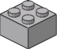 Апластина2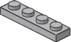 Ббалка с выступами3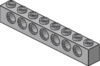 Вкирпич4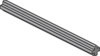 Гбалка5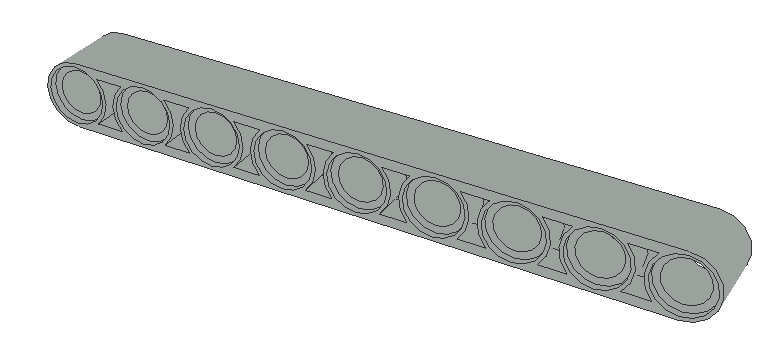 Дшестеренка6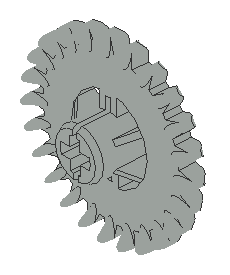 Еось7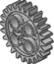 Жшестеренка корончатая123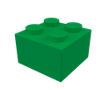 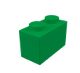 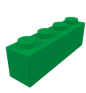 456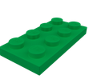 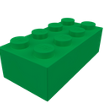 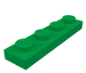 1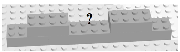 А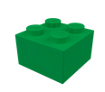 Г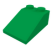 2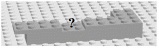 Б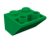 Д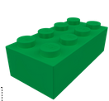 3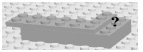 В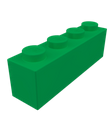 Е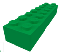 